MATH CLASS EXPECTATIONS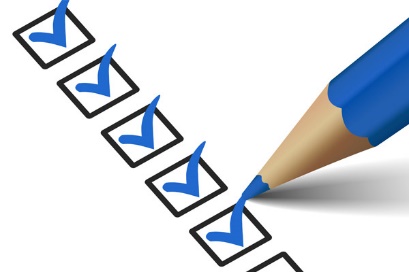                                 Welcome to Math Class.  I am very excited about the                                                    coming year and am anticipating great things from each of you!#1 Rule-  Be ACTIVELY INVOLVED in your learning!  OWN IT!Class GuidelinesBe in seat when bell rings filling out agenda and engaged in assigned board work or activity.Always have required materials in class… math binder, pencil sharpened, math spiral, paper, homework, etc.Stay on task.S- Sit upT- Track the Speaker                 A-Ask and Answer QuestionsR- Respect Classmates at all timesHomework/Classwork Expectation  These guidelines must be followed in order to receive credit for assignments.All assignments will be complete.  Your first and last name, date, class period and assignment must appear in the upper right hand corner of any paper turned in.Spiral notebooks will be used for class notes with the day’s date indicated. All work must be neatly written and legible on the paper with every problem assigned completed to receive credit.  Late work will be accepted/graded based on the school policy outlined in the student’s agenda.Students are responsible for making up all assignments missed due to an absence and must be given to the teacher in a timely manner.Daily assignments are written on the board and must be recorded in the agenda.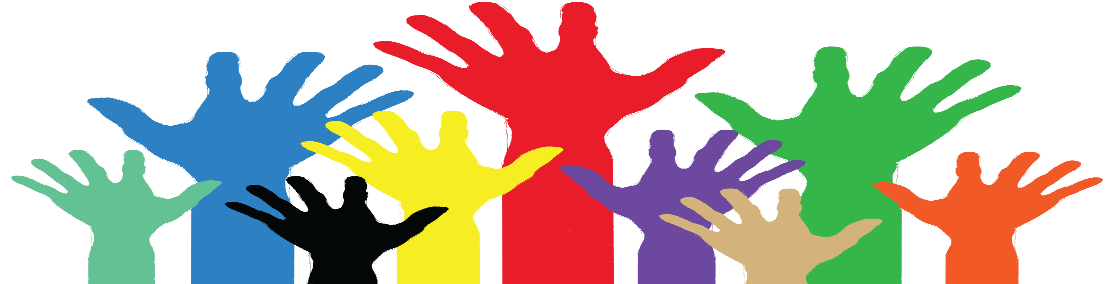 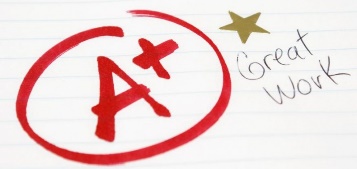 Grading SystemHomework-20% of the 9 weeks gradeAssessments-80% of the 9 weeks grade (this includes tests, quizzes, graded classwork, projects, etc)Math Binder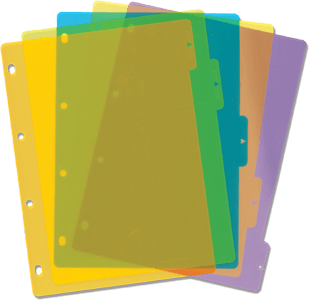      5 Dividers                                                   FormsTextbookNotes (Spiral Notebook)HomeworkAssessments***  PLEASE keep blank notebook paper in the front of the binder, before the dividers.On nights that homework is not specifically assigned, students are expected to study previous or current topics for 15 minutes. Keep that brain active!         Student Signature  ___________________________             Parent Signature  ___________________________